2022 COMMUNITY HEALTH AWARDS NOMINATION FORMProfessional nominees may include individuals, businesses, agencies or organizations.  Volunteer nominees include individuals. The only criterion for all nominees is the person or group shall have made positive contributions to older adult health promotion in Lincoln/Lancaster County.  Please complete the nomination below.  Briefly summarize the rationale for your nomination.COMMUNITY HEALTH AWARDThe awards will be presented in two categories: (Please, complete only one nomination per the section below) Professional Award 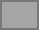  Volunteer AwardAbout Your Nominee:Name _____________________________________________________________Address ____________________________________________________________City __________________________ State __________ Zip Code ______________Phone _______________________ E-mail ________________________________Rationale:__________________________________________________________________________________________________________________________________________________________________________________________________________________________________________________________________________________________________________________________________________________________________________________________________________________________________________________________________________________________________________________________________________________________________________________________________________________Nominated by (optional):______________________________________________ Thank you for supporting the Coalition for Older Adult Health Promotion and taking time to recognize outstanding individuals in our community. The COAHP board will present the Community Health Awards at the annual meeting on Friday, October 14th.     Return this form by Monday, September 12th to:COAHPP.O. Box 57381Lincoln, NE 68505Or Email: nleon@visitingangels.com